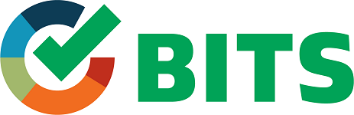 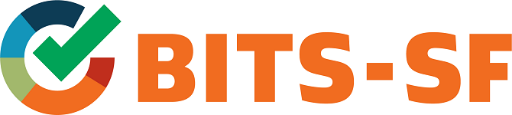 Brief Inventory of Technology Self-Efficacy (BITS)andBrief Inventory of Technology Self-Efficacy – Short Form (BITS-SF)ManualBy Arne Weigold, Ph.D.email@bitssurvey.comVersion 06/01/2023Table of ContentsThe BITS											  3	BITS and BITS-SF	Languages	ContactBITS												  4	Settings	Scoring and Three Dimensions	Psychometric Properties	ContactBITS-SF											  5	Settings	Scoring and Single Score	Psychometric Properties	ContactAbout the Author										  6	ContactReferences											  7Appendix 1: BITS Survey with Scoring							  8Appendix 2: BITS-SF Survey with Scoring							10Appendix 3: BITS-SC Survey with Scoring							11Appendix 4: BITS-SF-SC Survey with Scoring						13Appendix 5: BITS-TC Survey with Scoring							14Appendix 6: BITS-SF-TC Survey with Scoring						16The BITS, the BITS-SF, and this manual are free to download and use non-commercially from www.bitssurvey.com.The BITSThe Brief Inventory of Technology Self-Efficacy (BITS) and Brief Inventory of Technology Self-Efficacy – Short Form (BITS-SF) assess computer self-efficacy (CSE). Both measures were created by Arne Weigold, Ph.D., to determine people’s levels of confidence engaging in novice, advanced, and expert computer skills and are free to download and use non-commercially (Weigold & Weigold, 2021).BITS and BITS-SFThe BITS is an 18-item measure with one score each for its three subscales (Novice, Advanced, and Expert), whereas the BITS-SF is a six-item measure with one total score that signifies where people fall on the novice to expert continuum. Both measures assess confidence across the same computer skill domains and can be used in both research and applied settings. The choice of which one to use should be based on the needs of the user. In short:BITS- Three scores provide detailed information about CSE- Fast to administer- Application example: CSE assessment for only one or two computer skill levels for potential trainees- Application example: CSE measurement for separate computer skill levels in multivariate researchBITS-SF- One simple total CSE score- Even faster to administer- Application example: CSE assessment for students or job applicants- Application example: CSE measurement as part of demographics in researchMore detailed information about the BITS and the BITS-SF can be found on their respective pages (BITS and BITS-SF) on this website, and they can be downloaded in different formats from this website’s downloads page.LanguagesThe BITS and BITS-SF are currently available in English (see Weigold & Weigold, 2021), Simplified Chinese, and Traditional Chinese (see Weigold et al., 2023). However, work is being done to translate them into more languages. You can check back on this page or email the author to request notification to find out when more languages are published.If you are interested in translating and validating the BITS, it is strongly recommended to contact the author first to be provided with resources, collaborate if interested, and to make sure that no two people develop the same language in parallel.ContactYou can contact Arne Weigold, Ph.D., at email@bitssurvey.com if you have any questions.BITSThe BITS provides information about individuals’ computer self-efficacy (CSE) for three levels of computer skills: Novice (basic computer use), Advanced (skills beyond basic use that do not typically require specialized knowledge), and Expert (skills typically requiring specific training). Each level corresponds to one subscale consisting of six items covering the same six domains of computer skills (hardware, networking, operating system, software, internet, troubleshooting).SettingsTo date, the psychometric properties of the BITS have only been established for the computerized version (Weigold & Weigold, 2021a; Weigold et al. 2023). However, studies are currently being developed to assess paper-and-pencil and interview versions, based on previous research (Weigold et al., 2013; 2018), with the expectation being that they will produce similar results.The BITS and its manual are free to download and use non-commercially as long as the author is credited, and the author’s copyright notice is included. Its content should not be modified without the author’s permission, but its format can (and should) be modified depending on how it is given in order to adjust to the demands of the medium or software package in which it is being used.Scoring and Three DimensionsParticipants respond to the 18 items using a six-point Likert scale ranging from Not at all Confident to Completely Confident. The six items corresponding to each of the three sub-scales are then averaged, with higher numbers indicating higher confidence for completing novice, advanced, or expert computer skills. The three sub-scale scores should be examined separately, and a total score should not be calculated. Those with more advanced scores at a higher level are typically highly confident in their ability to engage in lower-level skills. If the goal is to obtain a single total CSE score, then the BITS-SF should be used instead of the BITS. Psychometric PropertiesThe three-factor structure of the BITS was assessed using Mechanical Turk workers and confirmed in college students (Weigold & Weigold, 2021a, see also Weigold & Weigold, 2021b). The BITS showed evidence of convergent and discriminant validity in college students across 21 measures of similar (e.g., CSE) and dissimilar (e.g., personality) constructs. Additionally, college students differed significantly in their scores on the Advanced and Expert levels (but not Novice) based on their self-rated computer skill (e.g., novice, advanced) and major (e.g., education, engineering). Finally, the BITS showed evidence of strong test-retest reliability for up to eight weeks in Mechanical Turk workers. See Weigold and Weigold (2021a) for details.The Simplified Chinese and Traditional Chinese versions of the BITS showed similarly strong evidence of convergent and discriminant validity. See Weigold et al. (2023) for details.ContactYou can contact Arne Weigold, Ph.D., at email@bitssurvey.com if you have any questions.BITS-SFThe BITS-SF was developed to be a shorter measure of individuals’ computer self-efficacy (CSE) that provides a single total CSE score representing an individual’s overall level of CSE. It consists of the strongest items on the BITS, two from each of the three levels (Novice, Advanced, and Expert) and one from each of the six domains of computer skills (hardware, networking, operating system, software, internet, troubleshooting).SettingsTo date, the psychometric properties of the BITS-SF have only been established for the computerized version (Weigold & Weigold, 2021a; Weigold et al. 2023). However, studies are currently being developed to assess paper-and-pencil and interview versions, based on previous research (Weigold et al., 2013; 2018), with the expectation being that they will produce similar results.The BITS-SF and its manual are free to download and use non-commercially as long as the author is credited, and the author’s copyright notice is included. Its content should not be modified without the author’s permission, but its format can (and should) be modified depending on how it is given in order to adjust to the demands of the medium or software package in which it is being used.Scoring and Single ScoreParticipants respond to items using Yes or No. Responses are added, with higher numbers of Yes responses indicating higher levels of CSE. Numerically, total scores can range from 0 (all No responses) to 6 (all Yes responses). A score of 0 indicates negligible CSE, whereas scores of 1-2 indicate CSE for the novice computer skill level, 3 indicates CSE for the novice-to-advanced level, 4 for the advanced level, 5 for the advanced-to-expert level, and 6 for the expert level. Only a total score should be used.Psychometric PropertiesLatent class analysis in a sample of Mechanical Turk workers and college students indicated the presence of three classes underlying the BITS-SF, which correspond to the novice, advanced, and expert dimensions assessed by the BITS (Weigold & Weigold, 2021a, see also Weigold & Weigold, 2021b). These three classes had significantly different mean scores across a variety of CSE measures, with those in the novice class generally having the lowest scores and those in the expert class the highest. Overlapping scores across classes also showed evidence for novice-to-advanced and advanced-to-expert scores. The BITS-SF showed evidence of convergent and discriminant validity in college students across 21 measures of similar (e.g., CSE) and dissimilar (e.g., personality) constructs. Finally, college students differed significantly in their BITS-SF scores based on their self-rated computer skill (e.g., novice, advanced) and major (e.g., education, engineering). See Weigold and Weigold (2021a) for details.The Simplified Chinese and Traditional Chinese versions of the BITS-SF showed similarly strong evidence of convergent and discriminant validity. See Weigold et al. (2023) for details.ContactYou can contact Arne Weigold, Ph.D., at email@bitssurvey.com if you have any questions.About the Author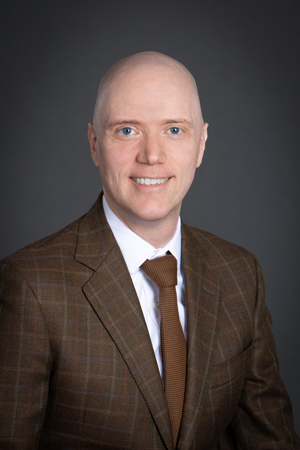 My name is Arne Weigold, Ph.D., and I am a Full Professor of Psychology at Kent State University | Geauga and Twinsburg Academic Center in Ohio, USA.I have published in scientific peer-reviewed journals such as Psychological Methods, Computers & Education, Computers in Human Behavior, and Social Science Computer Review.Please feel free to download a copy of my curriculum vitae or visit me on Google Scholar.ContactYou can contact me at email@bitssurvey.com if you have any questions.ReferencesWeigold, A., Weigold, I. K., Zhang, X., Tang, N., & Chong, Y. K. (2023). Translation and	validation of the Brief Inventory of Technology Self-Efficacy (BITS): Simplified and	Traditional Chinese versions. Social Science Computer Review. Advance online	publication. https://doi.org/10.1177/08944393231176596Weigold, A., & Weigold, I. K. (2021a). Measuring confidence engaging in computer activities at	different skill levels: Development and validation of the Brief Inventory of Technology	Self-Efficacy (BITS). Computers & Education, 169, 104210.	https://doi.org/10.1016/j.compedu.2021.104210Weigold, A., & Weigold, I. K. (2021b). Traditional and modern convenience samples: An	investigation of college student, Mechanical Turk, and Mechanical Turk college student	samples. Social Science Computer Review, 40(5), 1302-1322.	https://doi.org/10.1177/08944393211006847Weigold, A., Weigold, I. K., & Natera, S. N. (2018). Mean scores for self-report surveys	completed using paper-and-pencil and computers: A meta-analytic test of equivalence.	Computers in Human Behavior, 86, 153-164. https://doi.org/10.1016/j.chb.2018.04.038Weigold, A., Weigold, I. K., & Russell, E. J. (2013). Examination of the equivalence of self-	report survey-based paper-and-pencil and Internet data collection methods. Psychological	Methods, 18(1), 53-70. https://doi.org/10.1037/a0031607Brief Inventory of Technology Self-Efficacy (BITS)For each of the following statements, please indicate your level of confidence that you can do the activity. There are no right or wrong answers.①                ②                ③                ④                ⑤                ⑥    Not at all										    Completely    confident										      confidentPlease go to the next page for scoring.Brief Inventory of Technology Self-Efficacy (BITS)ScoringFor each of the three subscales (Novice, Advanced, and Expert), all of the responses are averaged to arrive at the final score with a range of 1 (lowest confidence) through 6 (highest confidence).Name ___________________________________________Novice Score _____Advanced Score _____Expert Score _____Please refer to the BITS Manual or www.bitssurvey.com for the interpretation of the scores.Brief Inventory of Technology Self-Efficacy – Short Form (BITS-SF)For each of the following statements, please indicate if you believe that you can do the activity. There are no right or wrong answers.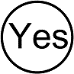 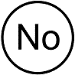 I believe I can do this.                                 I do not believe I can do this.ScoringThe score is calculated by summing all Yes responses.Name ___________________________________________Score _____The score corresponds to the following levels:技术自我效能简要清单Brief Inventory of Technology Self-Efficacy – Simplified Chinese (BITS-SC)请针对以下每项表述，指出你进行相应活动的信心程度。答案没有正确或错误之分。①                ②                ③                ④                ⑤                ⑥    毫无信心										    信心十足  	 请在下一页评分。技术自我效能简要清单Brief Inventory of Technology Self-Efficacy – Simplified Chinese (BITS-SC)评分针对三个子量表（新手级别、高级和专家级）中的每一个，对所有得分取平均值，即可获取最终得分，得分范围为 1（信心度最低）到 6（信心度最高）。姓名 ___________________________________________新手级得分 _____高级得分 _____专家级得分 _____请参考 BITS 手册或访问 www.bitssurvey.com，了解对得分的解读。技术自我效能简要清单 – 简表Brief Inventory of Technology Self-Efficacy – Short Form – Simplified Chinese 
(BITS-SF-SC)请针对以下每项表述，指出你认为自己能否进行相应活动。答案没有正确或错误之分。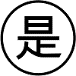 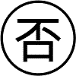 我认为自己能做到这一点。                     我不认为自己能做到这一点。评分所有回答“是”的项相加，即可计算出得分。姓名___________________________________________得分_____此得分对应于以下级别：簡式電腦自我效能量表Brief Inventory of Technology Self-Efficacy – Traditional Chinese (BITS-TC)針對以下每一項陳述，請表明您有多大信心自己能夠完成這項活動。答案沒有正確或錯誤之分。                ②                ③                ④                ⑤                ⑥   毫無信心		   								     信心十足請在下一頁進行計分。簡式電腦自我效能量表Brief Inventory of Technology Self-Efficacy – Traditional Chinese (BITS-TC)計分針對下列三個子量表（新手級、進階級和專家級）各別取平均得出最終得分，範圍從1（信心程度最低）至6（信心程度最高）。姓名___________________________________________新手級得分 _____進階級得分 _____專家級得分 _____有關分數的解釋，請參閱BITS手冊或www.bitssurvey.com。簡式電腦自我效能量表 – 簡短版Brief Inventory of Technology Self-Efficacy – Short Form – Traditional Chinese 
(BITS-SF-TC)針對以下每一項陳述，請表明您是否相信自己能夠完成這項活動。答案沒有正確或錯誤之分。我相信我能做到。                                        我不相信我能做到。計分將回答為「是」的各項相加，得到最後的分數。姓名___________________________________________得分_____分數對應於以下級別：1. I can create a personal homepage.①②③④⑤⑥2. I can change a computer’s volume.①②③④⑤⑥3. I can write emails.①②③④⑤⑥4. I can use programming languages to write code.①②③④⑤⑥5. I can analyze computer error log files.①②③④⑤⑥6. I can connect headphones to a computer.①②③④⑤⑥7. I can edit a computer’s registry.①②③④⑤⑥8. I can browse the internet.①②③④⑤⑥9. I can use advanced functions in office software.①②③④⑤⑥10. I can connect to the internet.①②③④⑤⑥11. I can restart a computer.①②③④⑤⑥12. I can set up a router.①②③④⑤⑥13. I can use a computer’s task manager.①②③④⑤⑥14. I can design professional websites.①②③④⑤⑥15. I can set up multiple computer monitors.①②③④⑤⑥16. I can troubleshoot computer problems.①②③④⑤⑥17. I can overclock a computer.①②③④⑤⑥18. I can configure a large computer network.①②③④⑤⑥Novice subscale items23681011Novice subscale items______________________________÷ 6 =_____Advanced subscale items1912131516Advanced subscale items______________________________÷ 6 =_____Expert subscale items457141718Expert subscale items______________________________÷ 6 =_____1. I can use a computer’s task manager.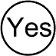 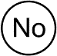 2. I can restart a computer.3. I can use programming languages to write code.4. I can browse the internet.5. I can set up a router.6. I can overclock a computer.NegligibleNoviceNovice to AdvancedAdvancedAdvanced
to ExpertExpert01 to 234561. 我会创建个人主页。①②③④⑤⑥2. 我会调整计算机的音量。①②③④⑤⑥3. 我会撰写电子邮件。①②③④⑤⑥4. 我会使用多种编程语言编写代码。①②③④⑤⑥5. 我会分析计算机错误日志文件。①②③④⑤⑥6. 我会将耳机连接到计算机上。①②③④⑤⑥7. 我会编辑计算机的注册表。①②③④⑤⑥8. 我会浏览互联网。①②③④⑤⑥9. 我会使用办公软件的高级功能。①②③④⑤⑥10. 我会连接到互联网。①②③④⑤⑥11. 我会重启计算机。①②③④⑤⑥12. 我会设置路由器。①②③④⑤⑥13. 我会使用计算机的任务管理器。①②③④⑤⑥14. 我会设计专业网站。①②③④⑤⑥15. 我会设置多台计算机显示器。①②③④⑤⑥16. 我会排除计算机故障。 ①②③④⑤⑥17. 我会超频使用计算机。①②③④⑤⑥18. 我会配置大型计算机网络。①②③④⑤⑥新手级别子量表项23681011新手级别子量表项______________________________÷ 6 =_____高级子量表项1912131516高级子量表项______________________________÷ 6 =_____专家级子量表项457141718专家级子量表项______________________________÷ 6 =_____1. 我会使用计算机的任务管理器。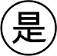 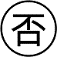 2. 我会重启计算机。3. 我会使用多种编程语言编写代码。4. 我会浏览互联网。5. 我会设置路由器。6. 我会超频使用计算机。可忽略
不计新手级别新手级别到高级高级高级到
专家级专家级01 - 234561. 我會建立個人首頁。①②③④⑤⑥2. 我會調整電腦的音量。①②③④⑤⑥3. 我會撰寫電子郵件。①②③④⑤⑥4. 我會使用多種程式設計語言寫程式碼。①②③④⑤⑥5. 我會分析電腦錯誤日誌檔。①②③④⑤⑥6. 我會將耳機連接到電腦上。①②③④⑤⑥7. 我會編輯電腦的登錄檔。①②③④⑤⑥8. 我會瀏覽網際網路。①②③④⑤⑥9. 我會使用辦公軟體的進階功能。①②③④⑤⑥10. 我會連線到網際網路。①②③④⑤⑥11. 我會重啟電腦。①②③④⑤⑥12. 我會設置路由器。①②③④⑤⑥13. 我會使用電腦的工作管理員。①②③④⑤⑥14. 我會設計專業網站。①②③④⑤⑥15. 我會設定多個電腦顯示器。①②③④⑤⑥16. 我會排除電腦故障。①②③④⑤⑥17. 我會超頻使用電腦。①②③④⑤⑥18. 我會配置大型電腦網路。①②③④⑤⑥新手級子量表項目23681011新手級子量表項目______________________________÷ 6 =_____進階級子量表項目1912131516進階級子量表項目______________________________÷ 6 =_____專家級子量表項目457141718專家級子量表項目______________________________÷ 6 =_____1. 我會使用電腦的工作管理員。2. 我會重啟電腦。3. 我會使用多種程式設計語言寫程式碼。4. 我會瀏覽網際網路。5. 我會設置路由器。6. 我會超頻使用電腦。外行級新手級新手級至進階級進階級進階級至專家級專家級01-23456